Tarife euro/cabinaOcupare:Imbarcare/ Debarcare:IS – Studio Interior Fantastica; IB -Interior Bella Garantata; IR1, IR2 - Interior Fantastica DeluxeOO – Junior ocean view Fantastica cu vedere obstructionata; OB - Exterioara Bella Garantata; OM2 – Junior ocean view Fantastica; OR1 – Deluxe ocean view Fantastica; OL2 – Premium ocean view FantasticaBS – Balcon Studio Fantastica; BB - Garantata Bella; BP- Balcon Deluxe Fantastica cu vedere partiala; BR1, BR2, BR3 - Balcon Deluxe Fantastica; BA - Balcon AureaSL1 – Suita Premium Aurea; SLJ – Suita Premium Aurea cu terasa si cada hidromasaj;  SXJ – Grand Suite Premium Aurea cu terasa si cada hidromasajYIN –  Suita Interioara; YCI – Suita Deluxe; YJD – Suita duplex cu, cada hidromasaj; YC3 – Royal SuiteCabinele bella (interioare, exterioare si balcon) sunt categorie garantata.  Detaliile legate de cabinele garantate, respectiv numar si amplasare la bordul vasului, nu vor fi comunicate in momentul efectuarii rezervarii, ele fiind alocate ulterior de catre compania de croaziere si nu pot fi modificate. Pasagerilor li se pot aloca cabine cu hublou/ cu balcon cu vedere obstructionata sau cabine pentru persoanele cu dizabilitati.Itinerariu:Itinerariul poate suferi modificari! MSC EURIBIA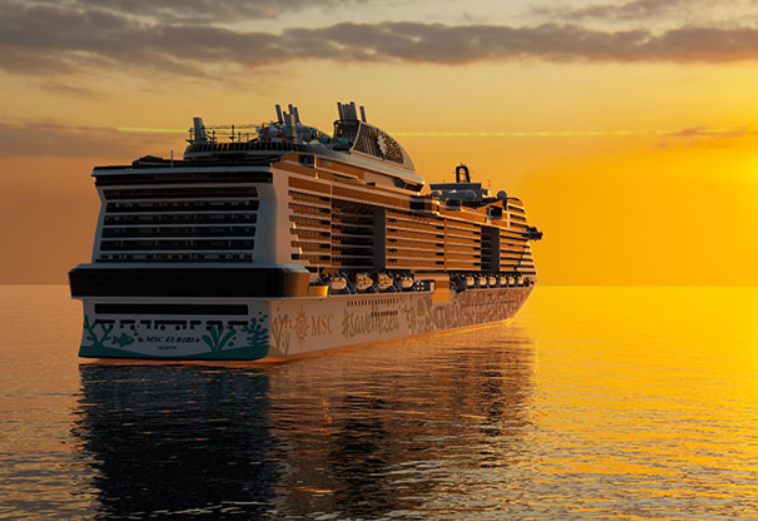 MSC Euribia poarta numele zeitei antice Eurybia care a valorificat vanturile, vremea si constelatiile pentru a stapani marile, promovand viziunea navei de a stapani implementarea tehnologiilor durabile de ultima generatie pentru a proteja si conserva pretiosul ecosistem marin. Nava este, de asemenea, imputernicita cu functii noi izbitoare. Nu numai ca puntile se lauda cu numeroase opere de arta originale, ci pentru prima vasul in sine este o capodopera vizuala.Designul de pe carena navei reprezenta mesajul MSC de daruire fata de ecosistemul marin, si ii apartine artistului Alex Flämig care a fost ales in urma unei competitii mondiale sa proiecteza o opera de arata pentru Euribia. Opera sa de arta #SaveTheSea va fi prezenta permanent pe carena navei. Mai mult, cei cinci finalisti ai competitiei isi vor avea desenele expuse la bordul navei intr-o noua galerie.Pe aceasta nava unica, arta se intalneste cu inovatia. Navigarea pe mare nu a fost niciodata mai verde.Grija pentru mediu Toata apa utilizata de la bord este directionate catre sistemul de tratare a apei, astfel incat nicio apa nu are voie sa paraseasca nava fara un tratament specific care sa o curete la standarde foarte inalte;Toate deseuri colectate sunt sortate pentru a separa articolele pentru reciclare;S-au redus semnificativ deseurile de plastic printr-un program de eliminare sau inlocuire a articolelor din plastic de unica folosinta;Gama larga de echipamente de economisire a energiei pentru a maximiza eficienta, cum ar fi incalzirea inteligenta, ventilatia si aerul conditionat;GNL va elimina oxizii de sulf (SOx) si particulele si va reduce oxizii de azot (NOx) cu 85%​;Eliminarea SOx din combustibil inseamna ca EGCS (scrubbers) nu va fi necesara;GNL va reduce emisiile de gaze cu efect de sera cu pana la 20%;Coca navei (partea de sub apa) este acoperita cu vopsea speciala pentru a reduce cresterea organismelor, reducand rezistenta si mentinand eficienta prin apa.Restaurante si baruriCu 5 restaurante de specialitate, 5 sali de mese principale, un bufet de 1.336 de locuri, exista o alegere incredibila pentru oaspeti,pentru a se potrivi nevoilor lor.21 de baruri: 5 baruri in aer liber cu vedere uluitoare si 16 baruri in interior, fiecare oferind o experienta unica.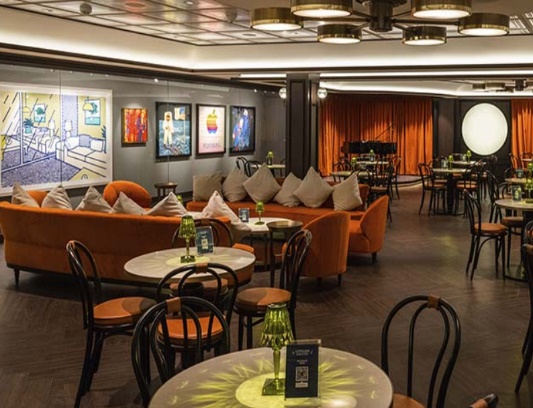 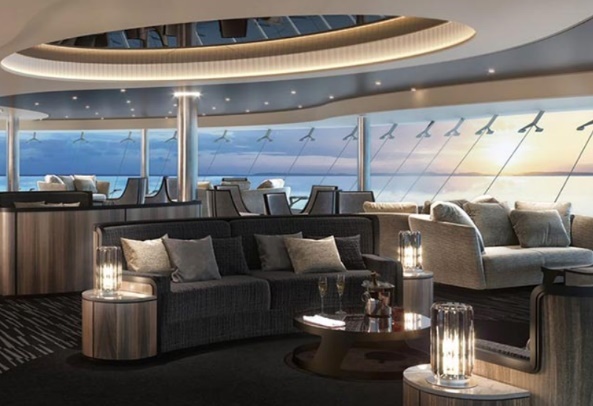 Divertisment 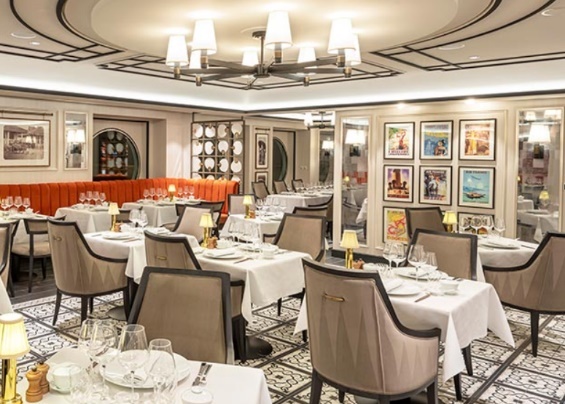 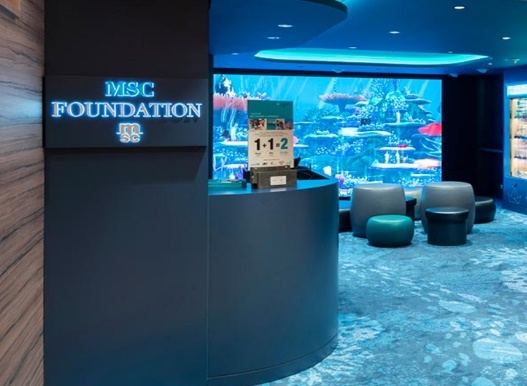 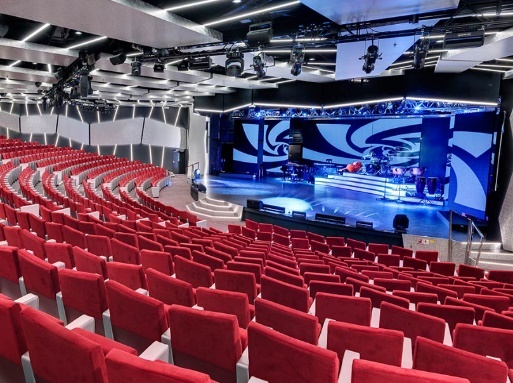 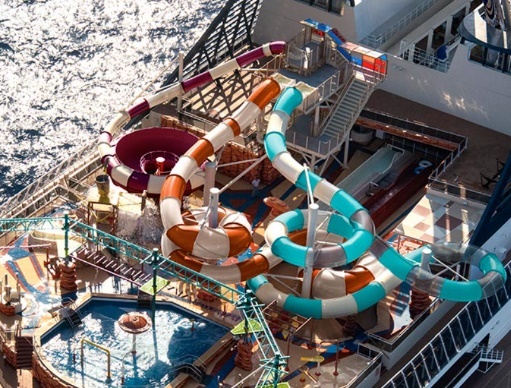 Parc acvatic - Coral Reef Aquapark este unul dintre cele mai interesante parcuri acvatice de pe mare, cu o noua piscina Life, trei tobogane rasucitoare, un „Pod Himalayan” aventuros si o gama larga de piscine, caracteristici si activitati pentru toate varstele.Teatru - 945 locuri si 1.000 m2. Oaspetii se pot bucura de spectacole live in fiecare seara, cu 3 locuri pe noapte.Cazinou - Cazinoul de la bord ofera o mare varietate de jocuri pentru toate tipurile diferite de jucatori: aparate de slot care ofera jackpot-uri progresive pe tot parcursul croazierei, Blackjack, Ruleta, Poker cu 3 carti, Poker Extrem, Dream 21.Attic Club - Petreceti cu prietenii, savuati un cocktail sau pur si simplu dansati pana la orele diminetii in clubul de noapte elegant de la bord.MSC Foundation Centre - Experienta de joc interactiv educational pentru copii: camera se transforma intr-un acvariu 3D colorat, care este scena unui joc interactiv grozav care preda despre importanta ingrijirii pentru mediu. Adultii pot afla despre problemele pe care Fundatia se straduieste sa le rezolve, despre programele si partenerii sai. Oaspetii au posibilitatea de a-si arata sprijinul generos pentru programele de salvare ale Fundatiei, facand donatii directe sau cumparand o colectie eleganta de marfuri ale Fundatiei MSC.Sportplex - Baschet, teren de tenis, fotbal, volei. Parcul de distractii mare si spatios ofera o arena mare unde oaspetii pot face sport si jocuri in timpul zilei... apoi socializeaza, petrec si danseaza seara.MSC Formula Racer Pentru cei tineri si cei tineri la suflet, doua simulatoare virtuale de curse de masini concureaza cap la cap intr-o cursa care va va face inimile sa bata.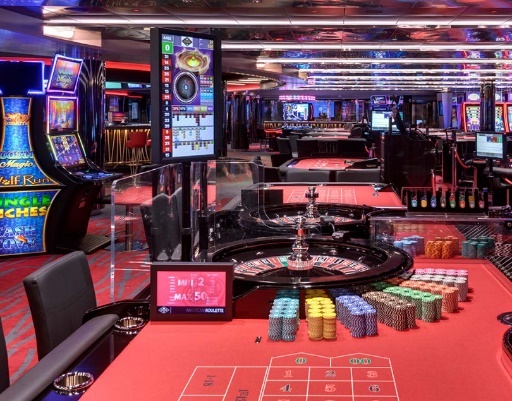 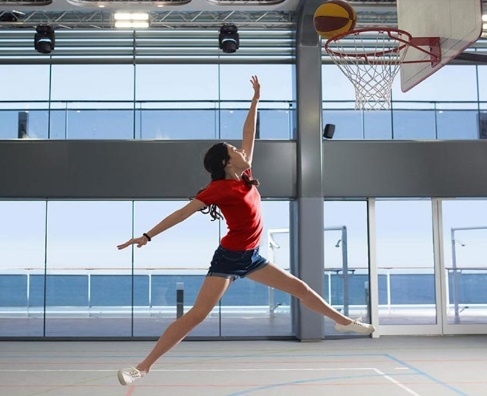 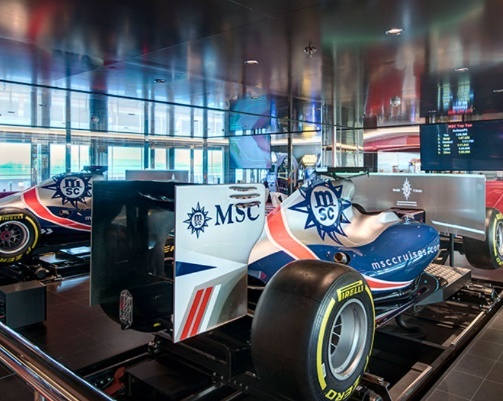 Spa & WellnessCentrul spa MSC Aurea de pe MSC Euribia este o lume a relaxarii, bunastarii si frumusetii si se mandreste cu o zona termala exclusiva cu sauna, baie de aburi si jacuzzi, un salon de coafura si unghii profesional si o frizerie. Un spa balinez modern conceput pentru a va revitaliza corpul si sufletul cu o gama larga de masaje autentice si tratamente de infrumusetare.5 piscine remarcabile si unice, inclusiv unul dintre cele mai mari si mai complexe parcuri acvatice de pe mare. Piscinele sunt capabile sa gazduiasca peste 1.000 de oaspeti cu confort. 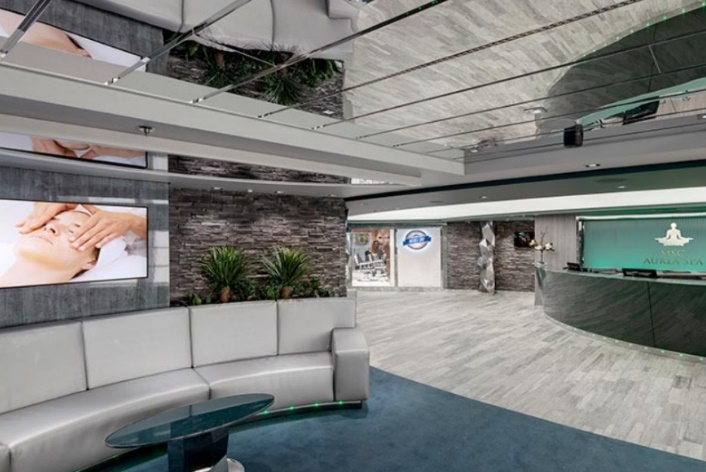 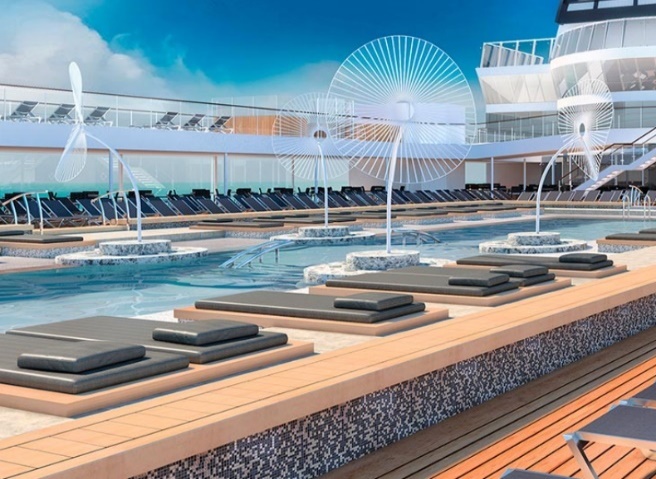 Cabine Nota: Imaginile cabinelor sunt reprezentative, dimensiunile si amenajarea variaza in cadrul fiecarui tip de cabina.Experiente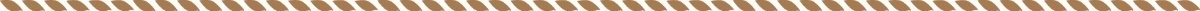 CABINE INTERIOARECABINE INTERIOARECABINE INTERIOARECABINE INTERIOAREStudio (IS)Bella (IB) Fantastica (IR1)Fantastica (IR2)CABINE EXTERIOARECABINE EXTERIOARECABINE EXTERIOARECABINE EXTERIOARECABINE EXTERIOAREFantastica (OO)Bella (OB)Fantastica (OM2)Fantastica (OR1)Fantastica (OL2)CABINE BALCONCABINE BALCONCABINE BALCONCABINE BALCONCABINE BALCONCABINE BALCONCABINE BALCONFantastica (BS)Bella (BB)Fantastica (BP)Fantastica (BR1)Fantastica (BR2)Fantastica (BR3)Aurea (BA)SUITESUITESUITEAurea (SL1)Aurea (SLJ)Aurea (SXJ)YACHT CLUBYACHT CLUBYACHT CLUBYACHT CLUBYacht Club (YIN)Yacht Club (YC1)           Yacht Club (YJD)         Yacht Club (YC3)Servicii incluse                                                                                                        Tariful nu include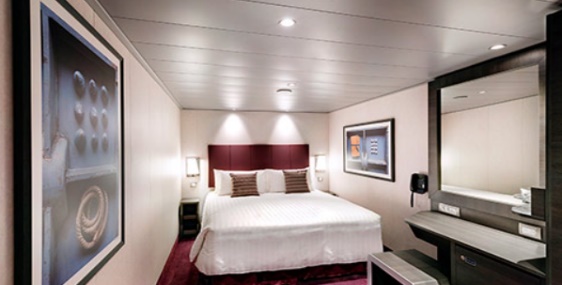 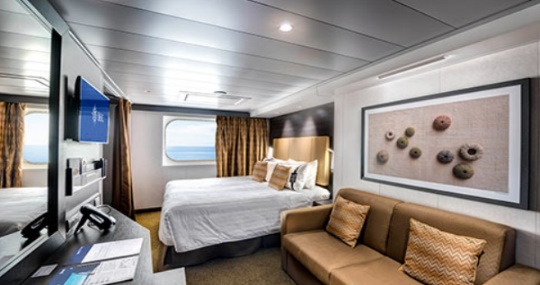 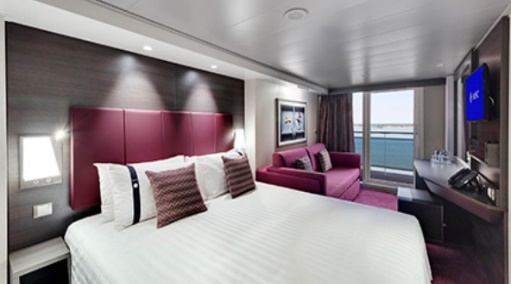 Cabina interioaraSuprafata aprox: 12-17 mp;Baie cu dus si uscator de par;Pat dublu confortabil care poate fi transformat in doua paturi single (la cerere);TV interactiv, conexiune Wi-Fi (contra cost), telefon, seif, minibar si aer conditionat;Alegeti tipul de cabina care vi se potriveste cel mai bine:•Deluxe Interior IR1 (suprafata cca 17 mp, punti 5-10);•Deluxe Interior IR2 (suprafata cca 17 mp, punti 11-14);•Interior Studio IS (ocupare single, suprafata cca 12 mp, punti 5-14).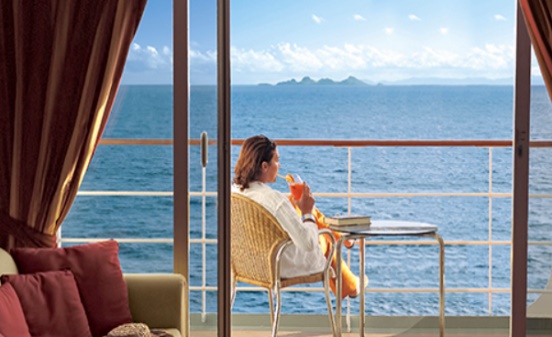 Suita Premium Aurea SL1Suprafata aprox: 25 mp, punti 9-14;Baie cu cada si uscator de par;Pat dublu confortabil care poate fi transformat in doua paturi single (la cerere);TV interactiv, conexiune Wi-Fi (contra cost), telefon si seif, minibar si aer conditionat;Poate acomoda pana la 6 persoane.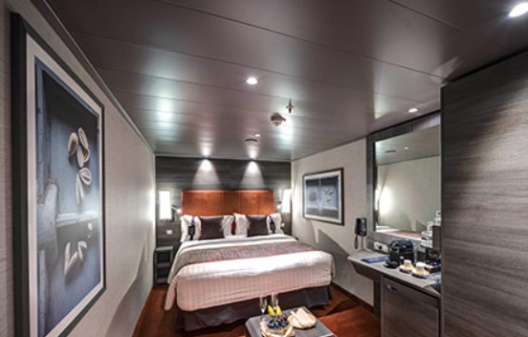 MSC YACHT CLUB - SUITA INTERIOARA YINSuprafata aprox: 17 mp, punti 14-16;Baie cu dus sau cada  si uscator de par;Pat dublu confortabil care poate fi transformat in doua paturi single (la cerere);TV interactiv, conexiune Wi-Fi (gratuit), telefon si seif, minibar si aer conditionat.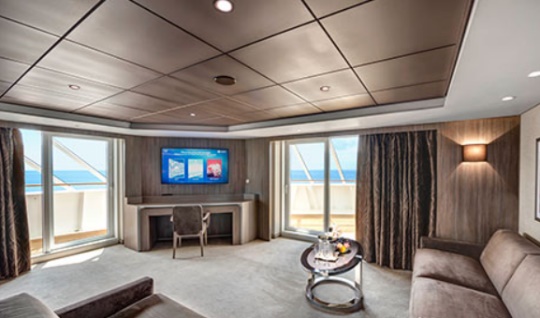 MSC YACHT CLUB-ROYAL SUITE YC3Suprafata aprox: 58 mp, cu balcon (aprox 70 mp) cu masa si cada privata hidromasaj, puntea 15;Living și zona de luat masa separate;Dressing;Baie cu dus si cada, uscator de par;Pat dublu confortabil care poate fi transformat in doua paturi single (la cerere);TV interactiv, conexiune Wi-Fi (gratuit), telefon si seif, minibar si aer conditionat.Cabina exterioaraSuprafata aprox: 12-25 mp;Hublou cu vedere la mare;Baie cu dus si uscator de par;Pat dublu confortabil care poate fi transformat in doua paturi single (la cerere);TV interactiv, conexiune Wi-Fi (contra cost), telefon, seif, minibar si aer conditionat;Alegeti tipul de cabina care vi se potriveste cel mai bine:•Premium Ocean View OL2 (capacitate pana la 6 persoane, suprafata cca 25 mp, punti 9-11);•Deluxe Ocean View OR1 (suprafata cca 16 mp, puntea 5);•Junior Ocean View OM2 (suprafata cca 12 mp, puntea 8);•Junior Ocean View cu vedere obstructionata OO (suprafata cca 12 mp, puntea 8).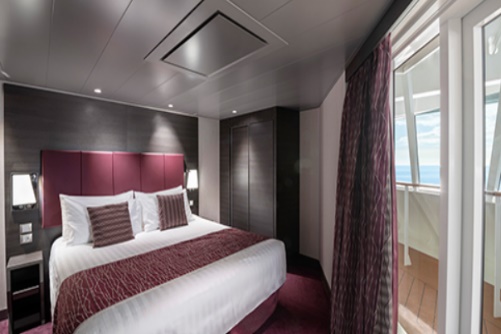 Suita Premium Aurea cu terasa si cada hidromasaj SLJSuprafata aprox: 27 mp, cu balcon (aprox 26-30 mp), cu propria cada cu hidromasaj, punti 9-13;Zona de relaxare cu, canapea;Baie cu dus si uscator de par;Pat dublu confortabil care poate fi transformat in doua paturi single (la cerere);TV interactiv, conexiune Wi-Fi (contra cost), telefon si seif, minibar si aer conditionat.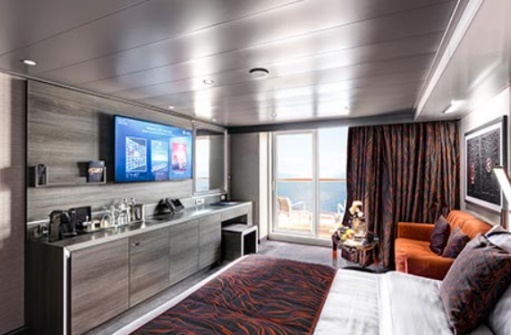 MSC YACHT CLUB - SUITA DELUXE YCISuprafata aprox: 29 mp, balcon aprox 5 mp, punti 14-18;Zona de relaxare cu canapea;Baie cu dus sau cada  si uscator de par;Pat dublu confortabil care poate fi transformat in doua paturi single (la cerere);TV interactiv, conexiune Wi-Fi (gratuit), telefon si seif, minibar si aer conditionat.Cabina cu balcon Suprafata aprox: 12-17 mp; balcon aprox 4-8 mp;Zona de relaxare cu, canapea;Baie cu dus sau cada si uscator de par;Pat dublu confortabil care poate fi transformat in doua paturi single (la cerere);TV interactiv, conexiune Wi-Fi (contra cost), telefon si seif, minibar si aer conditionat;Alegeti tipul de cabina care vi se potriveste cel mai bine:•Deluxe Balcony Aurea BA (suprafata cca 17 mp, punti 11-13);•Deluxe Balcony BR1 (suprafata cca 17 mp, punti 8-10);•Deluxe Balcony BR2 (suprafata cca 17 mp, punti 11-12);•Deluxe Balcony BR3 (suprafata cca 17 mp, punti 13-14);•Deluxe Balcony cu vedere partiala BP (suprafata cca 17 mp, punti 8, 14);•Studio Balcony BS (ocupare single, suprafata cca 12 mp, punti 13-14);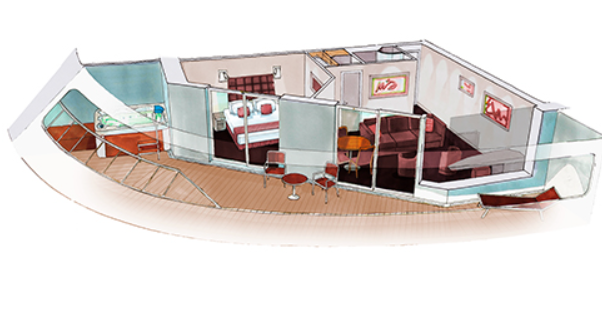 Grand Suite Premium Aurea cu terasa si cada hidromasaj  SXJSuprafata aprox: 39 mp, cu balcon (aprox 36 mp), cu propria cada cu hidromasaj, puntea 12;Dressing;Zona de relaxare cu, canapea;Baie cu dus si uscator de par;Pat dublu confortabil care poate fi transformat in doua paturi single (la cerere);TV interactiv, conexiune Wi-Fi (contra cost), telefon si seif, minibar si aer conditionat.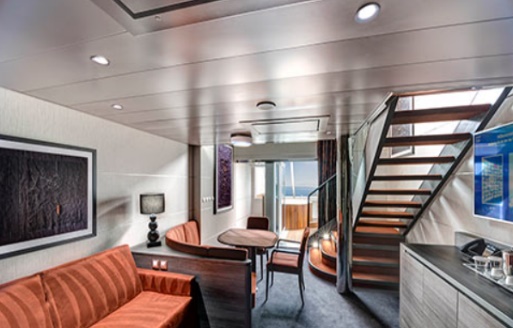 MSC YACHT CLUB – SUITA DUPLEX CU CADA HIDROMASAJ YJDSuprafata aprox: 59 mp, balcon aprox 23 mp, cu masa si cada private cu hidromasaj, punti 09-12;Cabina inalta extinsa pe 2 punti:Nivelul principal:•Living/sufragerie deschisa cu canapea care se transforma in pat dublu;•Baie cu dus.Al doilea nivel:•Dormitor matrimonial cu pat dublu care poate fi transformat in doua paturi de o persoana (la cerere);•Doua dressing-uri;•Baie cu cada;•Conexiune Wifi inclusa, TV interactiv, telefon, seif si minibar.Experienta asociata cabinelor garantate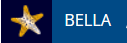 Experienta asociata cabinelor cu balcon, vedere la ocean si interioare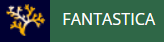 Experienta asociata cabinelor cu balcon si suite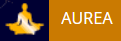 FLEXIBILITATE DE REZERVARESchimbarea croazierei contra costCONFORTNave moderne si cabine eleganteMSC for Me (unde este disponibil)BENEFICII MASADiscount la pachetul de bauturi disponibil la momentul rezervariiBufet amplu cu o gama larga de preparate culinareAcces la restaurantele principale care servesc mancaruri gourmetSPORT SI DIVERTISMENTProgram variat de spectacole de teatru in stil BroadwayZona piscinaFacilitati sportive in aer liberSala de sport bine echipata, cu vedere panoramicaActivitati de divertisment pentru adulti si copiiActivitati recreative pentru copiiSERVICIIPersonal multilingv calificatALTE PRIVILEGIIPuncte MSC Voyagers ClubFantastica include toate facilitatile oferite de Bella precum si:FLEXIBILITATE DE REZERVAREOportunitatea de a alege cabina si locatia acesteia1 schimb gratuit de croaziera*CONFORTRoom service 24 de ore pe zi (livrare contra cost)Mic dejun in cabina (livrare gratuita)BENEFICII MASAPosibilitatea de a alege intervalul orar pentru cina (in functie de disponibilitate)Reducere 20% la un pachet preplatit dedicat restaurantului de specialitateAurea include toate facilitatile oferite de Fantastica precum si o serie de beneficii de relaxare pentru trup si suflet.CONFORTSuite si cabine cu balcon in cele mai bune locatii pe vasPachet de bun venit (Prosecco + ciocolata)Room service 24 de ore pe zi (livrare gratuita)BENEFICII MASAAlegerea orei de dinning (My Choice) in restaurant sau zona dedicataRELAXAREAcces gratuit la Solarium Top ExclusiveFacilitati de relaxare in fiecare cabina (inclusiv halat de baie si papuci)Meniu de perneAcces la zona termala (doar pentru adulti)Reducere de 40% la un pachet preplatit dedicat Spa10% reducere la toate tratamentele spa achizitionate la bordSERVICIIImbarcare prioritara si predare bagaje* Schimbarea gratuita a croazierei se aplica fie la datele croazierei, fie la destinatie. O astfel de schimbare trebuie efectuata cu pana la 1 luna inainte de plecare, iar noua croaziera sa navigheze in termen de 3 luni de la plecarea initiala. Orice schimbare de croaziera va fi trebui reconfirmata de MSC.* Schimbarea gratuita a croazierei se aplica fie la datele croazierei, fie la destinatie. O astfel de schimbare trebuie efectuata cu pana la 1 luna inainte de plecare, iar noua croaziera sa navigheze in termen de 3 luni de la plecarea initiala. Orice schimbare de croaziera va fi trebui reconfirmata de MSC.* Schimbarea gratuita a croazierei se aplica fie la datele croazierei, fie la destinatie. O astfel de schimbare trebuie efectuata cu pana la 1 luna inainte de plecare, iar noua croaziera sa navigheze in termen de 3 luni de la plecarea initiala. Orice schimbare de croaziera va fi trebui reconfirmata de MSC.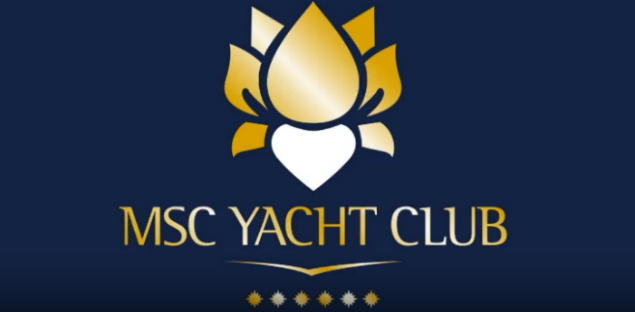 PRIVILEGIIEXCLUSIVITATEALEGEREA TAPRIORITATE la imbarcare si debarcare, inclusiv in zilele de excursieMAJORDOM dedicat 24 de oreSERVICIU CONCIERGE disponibil 24 de oreROOM SERVICE disponibil 24 de orePACHET DE BAUTURI PREMIUM inclusiv minibarul din cabinaPACHET INTERNET (internet nelimitat pe doua device-uri)ACCES GRATUIT la Thermal Suite in cadrul MSC AUREA SPAFACILITATI RELAXARE in fiecare suita (inclusiv halate de baie si papuci)SUITE care ofera un confort inedit situate pe puntile din fata ale naveiPUNTE PRIVATA cu pisicina, jacuzzi, zona de sezlonguri si barPOSIBILITATEA DE A ORGANIZA O EXPERIENTA DEOSEBITA DE SHOPPING*POSIBILITATEA DE A ORGANIZA EXCURSII PRIVATE*MESE GOURMET in cadrul restaurantului privat MSC YACHT CLUB si posibilitatea de ati alege ora mesei in timpul orelor de functionare a restaurantuluiMUZICA LIVE in fiecare searaLOUNGE BAR CU VEDERE PANORAMICA , ceaiul de dupa amiaza, selectie de gustari la dispozitia dumneavoastra 20h/ziREDUCERI la serviciile de masaj  si restaurantele de specialitate**1 SCHIMB GRATUIT DE CROAZIERA***10% DISCOUNT la toate tratamentele SPA, achitionate la bordFACILITATI SPORTIVE in aer liberSPECTACOLE DE TEATRU variate in stil Broadway si Las VegasBUFFET PREMIUMSALA DE SPORT CU VEDERE PANORAMICAACCES LA CELELALTE ZONE DE PE VAS in afara de zona Yacht Club*Servicii contracost** Oferta valabila doar pentru prezervare, cu pana la 2 zile inainte de imbarcare*** Modificarea gratuita a croazierei se aplica fie la datele croazierei, fie la destinație. O astfel de schimbare trebuie efectuata cu pana la 30 de zile calendaristice inainte de plecare, pentru o nouă croaziera care sa se desfasoare in termen de 90 de zile calendaristice de la plecarea initiala- MSC Yacht Club este disponibil la bordul tuturor vaselor MSC, cu exceptia: MSC Armonia, MSC Lirica, MSC Magnifica, MSC Musica, MSC Opera, MSC Orchestra, MSC Poesia si MSC Sinfonia*Servicii contracost** Oferta valabila doar pentru prezervare, cu pana la 2 zile inainte de imbarcare*** Modificarea gratuita a croazierei se aplica fie la datele croazierei, fie la destinație. O astfel de schimbare trebuie efectuata cu pana la 30 de zile calendaristice inainte de plecare, pentru o nouă croaziera care sa se desfasoare in termen de 90 de zile calendaristice de la plecarea initiala- MSC Yacht Club este disponibil la bordul tuturor vaselor MSC, cu exceptia: MSC Armonia, MSC Lirica, MSC Magnifica, MSC Musica, MSC Opera, MSC Orchestra, MSC Poesia si MSC Sinfonia*Servicii contracost** Oferta valabila doar pentru prezervare, cu pana la 2 zile inainte de imbarcare*** Modificarea gratuita a croazierei se aplica fie la datele croazierei, fie la destinație. O astfel de schimbare trebuie efectuata cu pana la 30 de zile calendaristice inainte de plecare, pentru o nouă croaziera care sa se desfasoare in termen de 90 de zile calendaristice de la plecarea initiala- MSC Yacht Club este disponibil la bordul tuturor vaselor MSC, cu exceptia: MSC Armonia, MSC Lirica, MSC Magnifica, MSC Musica, MSC Opera, MSC Orchestra, MSC Poesia si MSC Sinfonia